VSTUPNÍ ČÁSTNázev moduluBroušeníKód modulu82-m-3/AB05Typ vzděláváníOdborné vzděláváníTyp moduluodborný praktickýVyužitelnost vzdělávacího moduluKategorie dosaženého vzděláníH (EQF úroveň 3)L0 (EQF úroveň 4)M (EQF úroveň 4)Skupiny oborů82 - Umění a užité umění23 - Strojírenství a strojírenská výroba41 - Zemědělství a lesnictvíKomplexní úlohaKlepadloKlikaKozlík do krbuKrbové nářadíLustrMřížkaDomovní zvonekKvětinový stolekRenesanční svícenZávěs na dveřeZrcadloKovaná židleStojanový věšákVývěsní štítVěšák na zeďKovaná růžeKorouhvičkaProfesní kvalifikaceKovář ruční
(kód: 21-016-H)
Kovář strojní
(kód: 21-015-H)
Opravář strojů a zařízení
(kód: 23-001-H)
Stavební zámečník
(kód: 36-059-H)
Umělecký kovář
(kód: 82-003-H)
Umělecký zámečník
(kód: 82-004-H)
Zemědělský kovář
(kód: 41-030-H)
Platnost standardu od05. 09. 2018Obory vzdělání - poznámky82-51-H/01 Umělecký kovář a zámečník, pasíř82-51-L/01  Uměleckořemeslné zpracování kovů41-56-H/01 Lesní mechanizátor41-45-M/01 Mechanizace a služby41-56-H/02 Opravář lesnických strojů41-55-H/01 Opravář zemědělských strojů41-54-H/01 Podkovář a zemědělský kovář23-55-H/02 Karosář23-55-H/01  Klempíř23-57-H/01 Kovář23-68-H/01 Mechanik opravář motorových vozidel23-51-H/01 Strojní mechanikDélka modulu (počet hodin)20Poznámka k délce moduluPlatnost modulu od30. 04. 2020Platnost modulu doVstupní předpokladyŽák vhodně používá postupy ručního zpracování kovů, ovládá správný postoj při práci s uplatňováním zásad BOZP při ručním zpracování kovů.JÁDRO MODULUCharakteristika moduluCílem modulu je získání vědomostí a dovedností při nácviku, užití a osvojování si technologického postupu zpracování kovů – BROUŠENÍ. Osvojí si základní technologický postup broušení. Naučí se postup broušení včetně správné volby pomůcek, přípravků a nástrojů. Osvojí si rizika při broušení a ochranu zdraví. Získání těchto znalostí a dovedností žákovi rozšíří možnosti tvarovat materiál dle daných požadavků a svých představ.Očekávané výsledky učeníOčekávané výsledky učení vycházejí z profesní kvalifikace Umělecký kovář (kód: 82-003-H), Umělecký zámečník (kód: 82-004-H)      Žák:zvolí vhodný postup broušení připraví pracoviště k broušení připraví vhodné pomůcky, přípravky a nástroje na broušení materiálu využívá technologický postup broušení vyhodnotí případnou chybu při broušenířídí případného pomocníka při broušení  vyhodnocuje rizika při práci a dodržuje hygienu práceKompetence ve vazbě na NSK82-003-H Umělecký kovář:Volba postupu práce, způsobu zpracování, nástrojů, pomůcek a materiálů pro ruční zhotovování užitkových a dekorativních výrobků uměleckého kovářství82-004-H Umělecký zámečník:Volba postupu práce, způsobu zpracování, nástrojů, pomůcek a materiálů pro ruční zhotovování užitkových a dekorativních výrobků uměleckého zámečnictvíObsah vzdělávání (rozpis učiva)technologický postup broušení  možné způsoby broušení  určování kvality a možných závad broušení  pomůcky, přípravky, nářadí možná rizika při práciUčební činnosti žáků a strategie výukyUčební činnosti žáků:sledují praktickou ukázkureagují na dotazy učitele stanovují vhodný technologický postup broušenívolí vhodný materiál na daný výkovek dle výkresupoužívají správné pomůcky, přípravky, nástrojevyhodnocují kvalitu vytvořeného broušení dodržují BOZP   Podle výkresu žáci brousí materiál a tvoří: hroty a ostří nástrojůbrousí materiál na rozměr stanovený výkresem aplikují broušení u dalších výrobkůVe výuce se doporučuje kombinovat níže uvedené metody výuky.Metody slovní:monologické metody (popis, vysvětlení, výklad)dialogické metody (rozhovor, diskuze)Metody názorné demonstrace:předvedení technologických postupůpozorování demonstraceMetody praktické:nácvik praktických dovednostíZařazení do učebního plánu, ročníkDoporučuje se vyučovat ve třetím ročníku.VÝSTUPNÍ ČÁSTZpůsob ověřování dosažených výsledkůPraktické zkoušeníKritéria hodnoceníKritéria hodnocení vycházejí z hodnocení standardu profesní kvalifikace.správnost zvolené technologie broušenízvolení vhodných pomůcek, přípravků, nástrojůsamostatnostorganizace pracovištěkvalita provedené prácerozměrová a tvarová správnost porovnáním s výkresovou dokumentacídodržení BOZP a POHodnocení:Výborný – žák splnil všechna požadovaná kritéria bez připomínek, dokáže vykovat hřebík na jeden ohřevChvalitebný – žák splnil všechna požadovaná kritéria, práce vykazuje nepodstatné nedostatky Dobrý – žák splnil všechna požadovaná kritéria, práce vykazuje drobné nedostatky Dostatečný – žák splnil všechna požadovaná kritéria, práce vykazuje nedostatky, ale je použitelnáNedostatečný – žák nesplnil dané požadavky   Prospěl – žák splnil kritéria kvality s hodnocením minimálně dostatečný.Neprospěl – žák je hodnocen nedostatečný – nesplnil v dostatečné kvalitě a parametrech zadaný úkol.Pro splnění modulu jej musí žák absolvovat s maximální absencí do 20 %.Doporučená literaturaBohumil Dobrovolný: Broušení. SNTL, Praha 1960.Jaroslav Řasa, Vladimír Gabriel: Strojírenská technologie 3 – 1. díl. Scientia, Praha 2005. ISBN 80-7183-337-1.PoznámkyObsahové upřesněníOV NSK - Odborné vzdělávání ve vztahu k NSKMateriál vznikl v rámci projektu Modernizace odborného vzdělávání (MOV), který byl spolufinancován z Evropských strukturálních a investičních fondů a jehož realizaci zajišťoval Národní pedagogický institut České republiky. Autorem materiálu a všech jeho částí, není-li uvedeno jinak, je Zdeněk Vítek. Creative Commons CC BY SA 4.0 – Uveďte původ – Zachovejte licenci 4.0 Mezinárodní.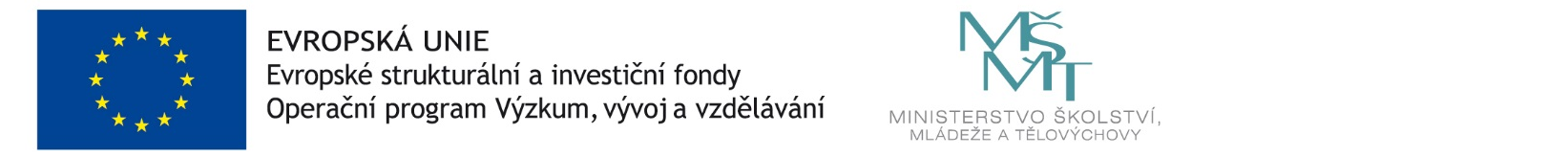 